T.C. 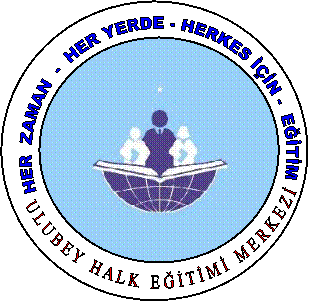 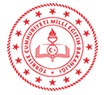 MİLLİ EĞİTİM BAKANLIĞIULUBEY HALK EĞİTİMİ MERKEZİ
KURS BİTİRME BİLDİRME TUTANAĞIUlubey Halk Eğitim Merkezince düzenlenen aşağıda bilgileri yer alan kurslarla ilgili bilgileri sunulmuştur.	Gereğinin arz ederim.											      /      / 										         Kurs ÖğretmeniKURS İSTATİSTİKLERİYukarıda bilgileri sunulan ………..  nolu kursa ait defter, dosya, sınav kâğıtları ve sertifikalar tam ve eksiksiz olarak     /     /     tarihinde teslim edilmiştir.      …………………..						         ………………………         Kurs Öğretmeni							            Müdür YardımcısıKursun AdıBaşlama TarihiKurs ÖğretmeniBitiş TarihiGünleri / SaatiAdresKurs Toplam SaatiKadınErkekToplamKayıtlı Kursiyer SayısıDevam Eden Kursiyer SayısıDevamsız Kursiyer SayısıBelge Almaya Hak KazananBelge Alan Kursiyer Sayısı